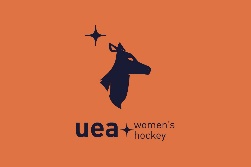 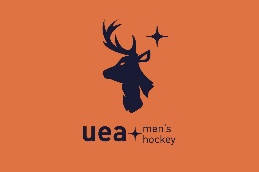 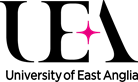 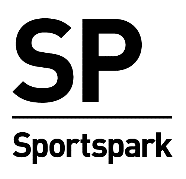 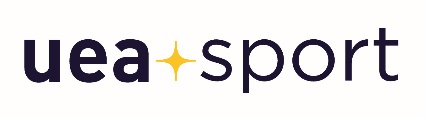 Strictly Confidential     Application Form: Please complete all parts clearly and return to: studentsport@uea.ac.uk Deadline: Monday 2nd May – 17:00 UEA is an Equal Opportunities Employer and welcomes applications from all sections of the community to continue to ensure our staff team reflects the diversity of the communities in which we work. FOR FURTHER INFORMATION PLEASE CONTACT:Joseph Skeet uea+sport Performance Sport Manager - Sportspark, University of East Anglia, Norwich, Norfolk, NR4 7TJTel: 07964 299211 Email: j.skeet@uea.ac.uk   POSITION APPLIED FOR(See roles outlined in role and person specification – Appendix B). Please list all roles you want to be considered for. PART A – PERSONAL DETAILS Full Name      E-mail address Address Postcode                                                                                               Contact number          PART A – PERSONAL DETAILS Full Name      E-mail address Address Postcode                                                                                               Contact number          PART A – PERSONAL DETAILS Full Name      E-mail address Address Postcode                                                                                               Contact number          PART A – PERSONAL DETAILS Full Name      E-mail address Address Postcode                                                                                               Contact number          PART B Relevant coaching and sport qualifications PART B Relevant coaching and sport qualifications PART B Relevant coaching and sport qualifications PART B Relevant coaching and sport qualifications Date qualifiedQualification obtainedCollege, professional bodyCollege, professional bodyAre you interested in gaining further coaching qualifications in this role and if so which ones (please list all that apply). Are you interested in gaining further coaching qualifications in this role and if so which ones (please list all that apply). Are you interested in gaining further coaching qualifications in this role and if so which ones (please list all that apply). Are you interested in gaining further coaching qualifications in this role and if so which ones (please list all that apply). EDUCATIONAL AND PROFESSIONAL QUALIFICATIONSList details of qualifications and details of A-Levels (or equivalent)EDUCATIONAL AND PROFESSIONAL QUALIFICATIONSList details of qualifications and details of A-Levels (or equivalent)EDUCATIONAL AND PROFESSIONAL QUALIFICATIONSList details of qualifications and details of A-Levels (or equivalent)EDUCATIONAL AND PROFESSIONAL QUALIFICATIONSList details of qualifications and details of A-Levels (or equivalent)DateDetailsDetailsDetailsPART C – Coaching and playing history This can include any part-time or voluntary work undertaken. PART C – Coaching and playing history This can include any part-time or voluntary work undertaken. PART C – Coaching and playing history This can include any part-time or voluntary work undertaken. PART C – Coaching and playing history This can include any part-time or voluntary work undertaken. DatesPlaying experience or coaching experiencePlaying experience or coaching experienceKey achievementsPART D – Please use this space to describe what skills/abilities you possess that would make you suited to this role making reference to the role description – minimum word limit 200 - maximum word limit 500 wordsPART D – Please use this space to describe what skills/abilities you possess that would make you suited to this role making reference to the role description – minimum word limit 200 - maximum word limit 500 wordsPART D – Please use this space to describe what skills/abilities you possess that would make you suited to this role making reference to the role description – minimum word limit 200 - maximum word limit 500 wordsPART D – Please use this space to describe what skills/abilities you possess that would make you suited to this role making reference to the role description – minimum word limit 200 - maximum word limit 500 wordsPart E – Please answer the below scenario-based question in no more than 300 words. How would you adapt your coaching style and delivery for the 1st team and the 3rd team based on their playing level and ability? (Maximum 300 words).Part E – Please answer the below scenario-based question in no more than 300 words. How would you adapt your coaching style and delivery for the 1st team and the 3rd team based on their playing level and ability? (Maximum 300 words).Part E – Please answer the below scenario-based question in no more than 300 words. How would you adapt your coaching style and delivery for the 1st team and the 3rd team based on their playing level and ability? (Maximum 300 words).Part E – Please answer the below scenario-based question in no more than 300 words. How would you adapt your coaching style and delivery for the 1st team and the 3rd team based on their playing level and ability? (Maximum 300 words).Part F – Please answer the below scenario-based question in no more than 300 words. 
One of your friends/associate plays in the team that you coach. They keep messing around in training and are not putting in the appropriate effort required. How would you manage this situation in the first instance and then what would you do if their behaviour didn’t improve? (Maximum 300 words)Part F – Please answer the below scenario-based question in no more than 300 words. 
One of your friends/associate plays in the team that you coach. They keep messing around in training and are not putting in the appropriate effort required. How would you manage this situation in the first instance and then what would you do if their behaviour didn’t improve? (Maximum 300 words)Part F – Please answer the below scenario-based question in no more than 300 words. 
One of your friends/associate plays in the team that you coach. They keep messing around in training and are not putting in the appropriate effort required. How would you manage this situation in the first instance and then what would you do if their behaviour didn’t improve? (Maximum 300 words)Part F – Please answer the below scenario-based question in no more than 300 words. 
One of your friends/associate plays in the team that you coach. They keep messing around in training and are not putting in the appropriate effort required. How would you manage this situation in the first instance and then what would you do if their behaviour didn’t improve? (Maximum 300 words)Part G – Availability and capacity - Based on the training times for the role you have applied for (see Appendix B in the role description) please detail in no more than 250 words how you will manage your time effectively to attend the required commitments. Part G – Availability and capacity - Based on the training times for the role you have applied for (see Appendix B in the role description) please detail in no more than 250 words how you will manage your time effectively to attend the required commitments. Part G – Availability and capacity - Based on the training times for the role you have applied for (see Appendix B in the role description) please detail in no more than 250 words how you will manage your time effectively to attend the required commitments. Part G – Availability and capacity - Based on the training times for the role you have applied for (see Appendix B in the role description) please detail in no more than 250 words how you will manage your time effectively to attend the required commitments. Part H - Please list your 1st choice preference of which team you would like to coach. Would you be willing to coach another team if you were not successful for your 1st choice preference? Please list in order of preference below. Part H - Please list your 1st choice preference of which team you would like to coach. Would you be willing to coach another team if you were not successful for your 1st choice preference? Please list in order of preference below. Part H - Please list your 1st choice preference of which team you would like to coach. Would you be willing to coach another team if you were not successful for your 1st choice preference? Please list in order of preference below. Part H - Please list your 1st choice preference of which team you would like to coach. Would you be willing to coach another team if you were not successful for your 1st choice preference? Please list in order of preference below. Part I – Please list any conflicts of interest or other reasons that may impact your ability to fulfil the role to the professional standards required?Part I – Please list any conflicts of interest or other reasons that may impact your ability to fulfil the role to the professional standards required?Part I – Please list any conflicts of interest or other reasons that may impact your ability to fulfil the role to the professional standards required?Part I – Please list any conflicts of interest or other reasons that may impact your ability to fulfil the role to the professional standards required?Part J – We will expect all applicants for all roles to undergo a practical coaching element lasting 30 minutes on one of the dates listed below. Please state all the dates and times that you are availablePart J – We will expect all applicants for all roles to undergo a practical coaching element lasting 30 minutes on one of the dates listed below. Please state all the dates and times that you are availablePart J – We will expect all applicants for all roles to undergo a practical coaching element lasting 30 minutes on one of the dates listed below. Please state all the dates and times that you are availablePart J – We will expect all applicants for all roles to undergo a practical coaching element lasting 30 minutes on one of the dates listed below. Please state all the dates and times that you are available
Monday 23rd May 17:30-21:00 (only need a 45 minute slot for a 30 minute assessment) – Yes/No
Monday 30th May 17:30-21:00 (only need a 45 minute slot for a 30 minute assessment) – Yes/No
Monday 7th June 17:30-21:00 (only need a 45 minute slot for a 30 minute assessment) – Yes/No
Monday 13th June17:30-21:00 (only need a 45 minute slot for a 30 minute assessment) – Yes/No


Please list any other information re your availability for the above that you feel relevant:
Monday 23rd May 17:30-21:00 (only need a 45 minute slot for a 30 minute assessment) – Yes/No
Monday 30th May 17:30-21:00 (only need a 45 minute slot for a 30 minute assessment) – Yes/No
Monday 7th June 17:30-21:00 (only need a 45 minute slot for a 30 minute assessment) – Yes/No
Monday 13th June17:30-21:00 (only need a 45 minute slot for a 30 minute assessment) – Yes/No


Please list any other information re your availability for the above that you feel relevant:
Monday 23rd May 17:30-21:00 (only need a 45 minute slot for a 30 minute assessment) – Yes/No
Monday 30th May 17:30-21:00 (only need a 45 minute slot for a 30 minute assessment) – Yes/No
Monday 7th June 17:30-21:00 (only need a 45 minute slot for a 30 minute assessment) – Yes/No
Monday 13th June17:30-21:00 (only need a 45 minute slot for a 30 minute assessment) – Yes/No


Please list any other information re your availability for the above that you feel relevant:
Monday 23rd May 17:30-21:00 (only need a 45 minute slot for a 30 minute assessment) – Yes/No
Monday 30th May 17:30-21:00 (only need a 45 minute slot for a 30 minute assessment) – Yes/No
Monday 7th June 17:30-21:00 (only need a 45 minute slot for a 30 minute assessment) – Yes/No
Monday 13th June17:30-21:00 (only need a 45 minute slot for a 30 minute assessment) – Yes/No


Please list any other information re your availability for the above that you feel relevant:PART K - LEGAL PROCEEDINGSHave you any previous convictions for a criminal offence or are any legal proceedings pending?               Yes / NoIf Yes please give details on a separate sheetPlease note that failure to disclose any criminal conviction will disqualify a candidate from the appointment and, if appointed, may render the individual liable to immediate dismissal without notice.PART K - LEGAL PROCEEDINGSHave you any previous convictions for a criminal offence or are any legal proceedings pending?               Yes / NoIf Yes please give details on a separate sheetPlease note that failure to disclose any criminal conviction will disqualify a candidate from the appointment and, if appointed, may render the individual liable to immediate dismissal without notice.PART K - LEGAL PROCEEDINGSHave you any previous convictions for a criminal offence or are any legal proceedings pending?               Yes / NoIf Yes please give details on a separate sheetPlease note that failure to disclose any criminal conviction will disqualify a candidate from the appointment and, if appointed, may render the individual liable to immediate dismissal without notice.PART K - LEGAL PROCEEDINGSHave you any previous convictions for a criminal offence or are any legal proceedings pending?               Yes / NoIf Yes please give details on a separate sheetPlease note that failure to disclose any criminal conviction will disqualify a candidate from the appointment and, if appointed, may render the individual liable to immediate dismissal without notice.PART L - WORK PERMIT / VISASAre you currently eligible for employment in the UK – see the right to work checklist here: https://www.gov.uk/government/publications/right-to-work-checklist ? Yes/NoPART L - WORK PERMIT / VISASAre you currently eligible for employment in the UK – see the right to work checklist here: https://www.gov.uk/government/publications/right-to-work-checklist ? Yes/NoPART L - WORK PERMIT / VISASAre you currently eligible for employment in the UK – see the right to work checklist here: https://www.gov.uk/government/publications/right-to-work-checklist ? Yes/NoPART L - WORK PERMIT / VISASAre you currently eligible for employment in the UK – see the right to work checklist here: https://www.gov.uk/government/publications/right-to-work-checklist ? Yes/NoDECLARATIONI declare to the best of my knowledge and belief, all particulars I have given are complete and true. I understand that any false declaration or misleading statement or a significant omission may disqualify me from employment and render me liable to dismissal. I understand that any job offer is subject to references, a probationary period and, if the organisation believes it appropriate, a medical report, all of which must be deemed by the company satisfactory.By signing this form I consent to UEA using the information provided in this form and any further information which UEA may hold from time to time, for the purposes stated in the UEA data protection notification which can be found here https://portal.uea.ac.uk/information-services/strategy-planning-and-compliance/regulations-and-policies/information-regulations-and-policies/data-protection Signed:                                                                                      Date:Print name: DECLARATIONI declare to the best of my knowledge and belief, all particulars I have given are complete and true. I understand that any false declaration or misleading statement or a significant omission may disqualify me from employment and render me liable to dismissal. I understand that any job offer is subject to references, a probationary period and, if the organisation believes it appropriate, a medical report, all of which must be deemed by the company satisfactory.By signing this form I consent to UEA using the information provided in this form and any further information which UEA may hold from time to time, for the purposes stated in the UEA data protection notification which can be found here https://portal.uea.ac.uk/information-services/strategy-planning-and-compliance/regulations-and-policies/information-regulations-and-policies/data-protection Signed:                                                                                      Date:Print name: DECLARATIONI declare to the best of my knowledge and belief, all particulars I have given are complete and true. I understand that any false declaration or misleading statement or a significant omission may disqualify me from employment and render me liable to dismissal. I understand that any job offer is subject to references, a probationary period and, if the organisation believes it appropriate, a medical report, all of which must be deemed by the company satisfactory.By signing this form I consent to UEA using the information provided in this form and any further information which UEA may hold from time to time, for the purposes stated in the UEA data protection notification which can be found here https://portal.uea.ac.uk/information-services/strategy-planning-and-compliance/regulations-and-policies/information-regulations-and-policies/data-protection Signed:                                                                                      Date:Print name: DECLARATIONI declare to the best of my knowledge and belief, all particulars I have given are complete and true. I understand that any false declaration or misleading statement or a significant omission may disqualify me from employment and render me liable to dismissal. I understand that any job offer is subject to references, a probationary period and, if the organisation believes it appropriate, a medical report, all of which must be deemed by the company satisfactory.By signing this form I consent to UEA using the information provided in this form and any further information which UEA may hold from time to time, for the purposes stated in the UEA data protection notification which can be found here https://portal.uea.ac.uk/information-services/strategy-planning-and-compliance/regulations-and-policies/information-regulations-and-policies/data-protection Signed:                                                                                      Date:Print name: 